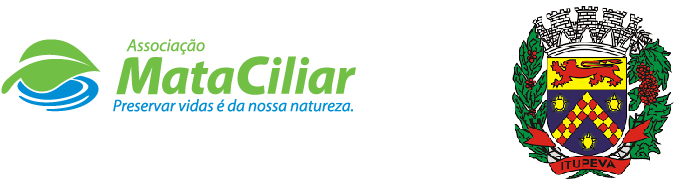 RELATÓRIO RECEBIMENTO DE ANIMAIS DEZEMBRO 2021.Fauna Silvestre recebida pelo CRAS - AMC proveniente do Município de ITUPEVA.Data: ___/____/____				Assinatura:______________RGDATA DE ENTRADANOME POPULARNOME CIENTÍFICO3578902/12/2021Coruja-do-matoMegascops choliba3579002/12/2021SocóButorides striata3579602/12/2021Bem-te-viPitangus sulphuratus3587605/12/2021Sagui-de-tufos-pretosCallitrix penicilatta3590006/12/2021Coruja buraqueira  Athene cunicularia3601916/12/2021TapetiSylvilagus brasiliensis3621125/12/2021RolinhaColumbina sp.3622528/12/2021Gambá de orelha pretaDidelphis aurita3622628/12/2021Gambá de orelha pretaDidelphis aurita3622728/12/2021Gambá de orelha pretaDidelphis aurita3622828/12/2021Gambá de orelha pretaDidelphis aurita3622928/12/2021Gambá de orelha pretaDidelphis aurita3623028/12/2021Gambá de orelha pretaDidelphis aurita3623128/12/2021Gambá de orelha pretaDidelphis aurita3623228/12/2021Gambá de orelha pretaDidelphis aurita3627930/12/2021CarcaráCaracara plancusTOTAL16 ANIMAIS16 ANIMAIS16 ANIMAIS